บันทึกข้อความส่วนราชการ ..........................................................................................  โทร. ……………………………….ที่ ศธ 0514. ............................................................................  วันที่  ...........................................................เรื่อง	ยืนยันการรับทุนสนับสนุนการวิจัยแบบบูรณาการงานวิจัย ประจำปีงบประมาณ 2561 เรียน	ผู้อำนวยการกองบริหารงานวิจัย ตามที่ข้าพเจ้า ผู้ช่วยศาสตราจารย์อโนมา  ดงแสนสุข  สังกัด คณะเกษตรศาสตร์ 
ได้รับการพิจารณาจัดสรรทุนสนับสนุนการวิจัยแบบบูรณาการงานวิจัย ประจำปีงบประมาณ 2561 เรื่อง “การศึกษาความหลากหลายของข้าวพันธ์พื้นเมืองเพื่อการอนุรักษ์และพัฒนาสู่เศรษฐกิจที่ยั่งยืนในพื้นที่จังหวัดขอนแก่น.” จำนวนงบประมาณ 500,000 บาท (ห้าแสนบาทถ้วน) นั้น ข้าพเจ้ามีความประสงค์		 ยืนยันการรับทุน พร้อมเอกสารเพื่อจัดทำสัญญารับทุน ประกอบด้วยสัญญารับทุน (ต้นฉบับและคู่ฉบับ) 			จำนวน 2 ชุดสำเนาหน้าสมุดบัญชีธนาคารโครงการวิจัย 			จำนวน 1 ชุดเอกสารประกอบการเปิดบัญชีธนาคาร			จำนวน 1 ชุดสำเนาบัตรประจำตัวหัวหน้าโครงการวิจัย 			จำนวน 1 ชุดใบสำคัญรับเงิน งวดที่ 1 (ร้อยละ 60)			จำนวน 1 ชุดข้อเสนอโครงการ ฉบับปรับปรุง พร้อมแผ่น CD ข้อมูล  	จำนวน 1 ชุด				 สละสิทธิ์การรับทุน เนื่องจาก ..........................................................................................	...........................................................................................................................................................	………………………………………………………………………………………………………………………………………….	จึงเรียนมาเพื่อโปรดพิจารณาดำเนินการต่อไป จักขอบคุณยิ่ง	ทั้งนี้ ขอรับรองว่าหัวหน้าโครงการวิจัยดังกล่าวเป็นบุคลากรในสังกัดคณะคณะวิทยาศาสตร์จริงลงชื่อ ........................................................... (ผู้ช่วยศาสตราจารย์อโนมา  ดงแสนสุข)หัวหน้าโครงการวิจัยลงชื่อ ............................................... (                                                  )คณบดีหรือผู้ที่คณบดีมอบหมาย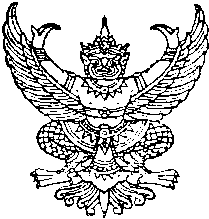 